MICROSOFT WORD ÇALIŞMA KAĞIDIMicrosoft Word, bir kelime işlem programıdır. Kelime işlem programları büroda iş yerinde yani günlük hayatta yapılan her türlü yazışmaların bilgisayar yardımıyla yazılmasını sağlayan programlardır. 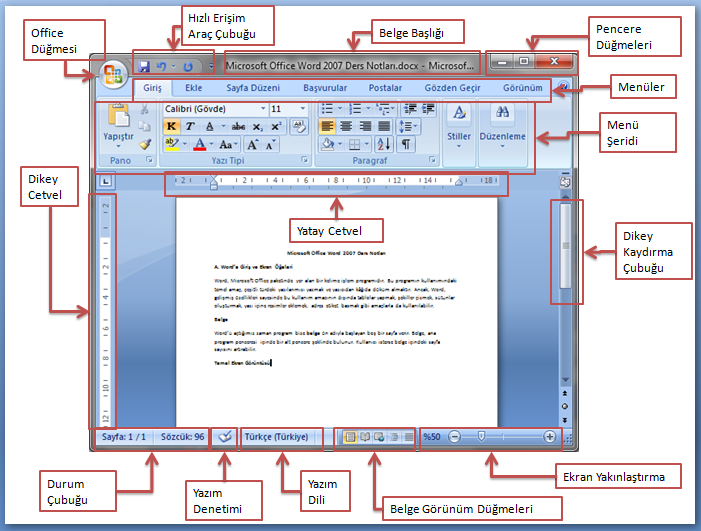 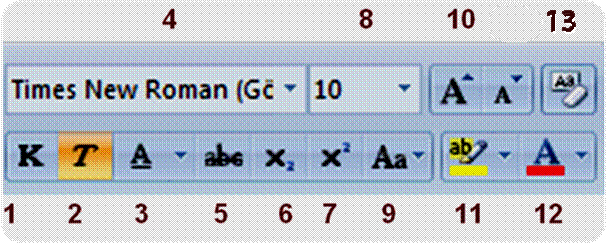 Kalınİtalik(Eğri)Altı ÇiziliYazı TipiÜstü ÇiziliAlt simgeÜst simgePunto(Yazı Büyüklüğü)Büyük harf-küçük harf çevirmeYazı boyutu büyütmeMetin vurgu rengiYazı RengiBiçimlendirmeyi Temizle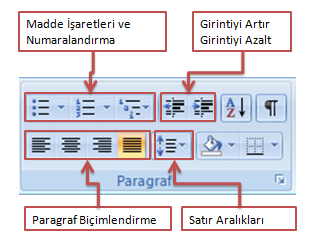 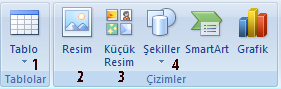 Word Ekle Menüsü Soldan sağaTablo eklemek içinResim eklemek içinKüçük resim eklemek içinŞekil eklemek için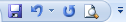 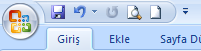 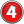 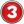 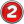 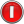 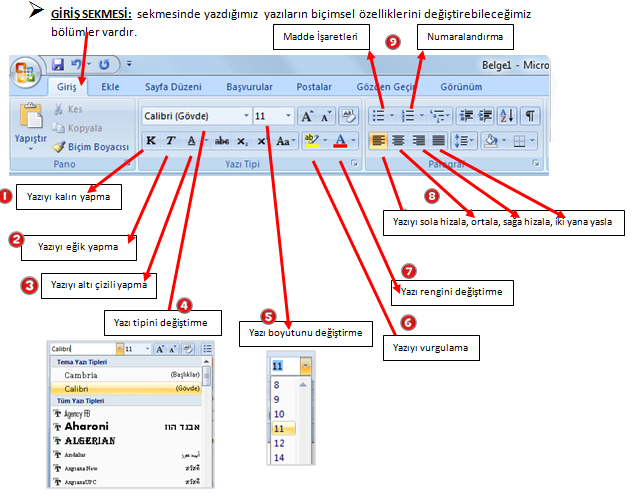 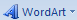 Sayfaya renkli ve stilli yazılar eklemek istiyorsak ekle menusundeki wordart bölümünden ekleyebiliriz.   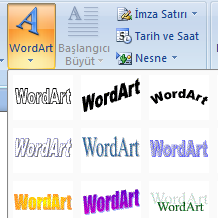 Ekle Şekiller Menusunden şekil ekleyebiliriz.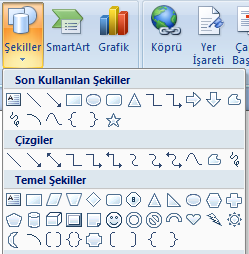 